Wiley Style Guide for Authors – Reference Style Examples 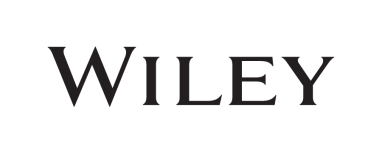 Wiley Style Guide for Authors – Reference Style Examples Wiley Style Guide for Authors – Reference Style Examples Source of referenceReferences list entryHarvard in-text citationBook, one authorPollan, M.P. (2006). The Omnivore’s Dilemma: A Natural History of Four Meals. New York: Penguin.(Pollan 2006, pp. 99–100)Book, two authorsWard, G.C. and Burns, K. (2007). The War: An Intimate History, 1941–1945. New York: Knopf.(Ward and Burns 2007, p. 52)Book, three authorsHeatherton, J., Fitzgilroy, J., and Hsu J. (2008). Meteors and Mudslides. Hoboken, NJ: Wiley.If you use the alternative in-text form, please use it consistently.(Heatherton, Fitzgilroy, and Hsu 2008, pp. 188–189)or
(Heatherton et al. 2008, pp. 188–189) Book, four or more authorsHeatherton, J., Fitzgilroy, J., Hsu J. et al. (2008). Meteors and Mudslides. Hoboken, NJ: Wiley.(Heatherton et al. 2008, pp. 188–189)Book, one editorDhir, R.K. ed. (1990). Protection of Concrete. Chichester, UK: Wiley.(Dhir 1990, pp. 16–19)Book, two editorsDhir, R.K. and Green, J.W. ed. (1990). Protection of Concrete. Chichester, UK: Wiley.(Dhir and Green 1990, pp. 16–19)Book, three editorsDhir, R.K., Green, J.W., and Smith, P. ed. (1990). Protection of Concrete. Chichester, UK: Wiley.If you use the alternative in-text form, please use it consistently.(Dhir, Green, and Smith 1990, pp. 16–19)or
(Dhir et al. 1990, pp. 16–19)Book, four or more editorsDhir, R.K., Green, J.W., Smith, P., et al. (1990). Protection of Concrete. Chichester, UK: Wiley.(Dhir et al. 1990, pp. 16–19)Book, chapter in edited bookGould, G. (1984). Streisand as heroine. In: The Glenn Gould Reader (ed. T. Page), 308–311. New York: Vintage.(Gould 1984, p. 310)Book, translated García Márquez, G. (1988). Love in the Time of Cholera (trans. E. Grossman). London: Cape.(García Márquez 1988, pp. 242–255)Journal article  Onodera, A., Inoue, K., Yoshihara, H. et al. (1990). Synthesis of cubic boron nitride from rhombohedral under high static pressure. Journal of Materials Science 25 (10): 429–484. (Onedera et al. 1990, p. 435)Journal article (with doi)Novak, W.J. (2008). The myth of America. American Historical Review 113: 752–772. https://doi.org/10.1086/ahr.113.3.752.If a journal reference includes a doi there is no requirement to include volume or page numbers if these are not already provided.(Novak 2008)Annual reports
Department of Health, UK (2004). Annual report of the National Chlamydia Screening Programme in England 2003/4.(Department of Health, UK 2004)Conference proceedings (published)Reinhardt, H.W. and Naaman, A.E. ed. (1992). High performance fiber reinforced cement composites. Proceedings of the International RILEM/ACI Workshop, Mainz, Germany (23–26 June 1991). Chichester, UK: Wiley. (Reinhardt and Naaman 1992, p.224)Conference proceedings (unpublished)Johnson, W.T., Phelps, R.W., and Beatson, P.J. (1997). Wastewater reuse using membranes. IDA World Congress on Desalination and Water Science, Madrid.(Johnson et al. 1997)Legislation

Order the statute in the (Harvard) reference list alphabetically according to  title, and indicate parts and sections as:Badgers Act 1973, s 8(2) (a). 
Counter-Inflation Act 1973, Pt II (ss 3–11). 
Finance Act 1965, s 19(1), Sch 7. (Badgers Act 1973)Newspaper and magazine articles Kemper, V. (2003). New priorities leave obese children behind. Los Angeles Times (15 September), p. 10.(Kemper 2003)Patents
Patents are cited under the names of the creators and dated by the year of filing.Petroff, M.D. and Stapelbroek, M.G. (1980). Blocked impurity band detectors. US Patent 4, 586,960, filed 23 October 1980 and issued 4 February 1986.(Petroff and Stapelbroek 1980)Personal communication 
This should only be cited in the text and should not appear in the reference list.
...given the significant change in valuations, this is not surprising (A. Adams, personal communication).Poster papersMelchior, L.A. et al. (1998). Service histories of HIV-positive women: implications for access and utilization. Poster presented at the 106th Annual Convention of the American Psychological Association, San Francisco (14 August 1998).(Melchior et al. 1998)Press releases
Standard & Poor’s (2006). Standard & Poor’s 500 3rd quarter buyback at $10 million. Press release (27 November).(Standard & Poor’s 2006)Speeches, presentations, and lectures Boardman, J. (1999). Risk: a four-letter word. Speech presented at a luncheon at the 39th APPEA conference in Perth, Australia (20 June 1999).(Boardman 1999)Standards
ANSI X3.135-1986 (1986). Information technology – database languages – Structured Query Language (SQL). New York: American National Standards Institute.(ANSI X3.135-1986)Technical reportsWorld Health Organization (1982). WHO Expert Committee on Specifications for Pharmaceutical Preparations. 28th report. WHO Tech. Rep. Ser. 681.(World Health Organization 1982, pp. 10–20)Theses and dissertations 
Fabricius-Bjerre, A. (2007). The cerebral metabolic ratio is not affected by the cerebral O2 availability during maximal exercise in humans. Master thesis. University of Copenhagen.(Fabricius-Bjerre 2007)Unpublished results or dataThese should only be cited in the text and should not appear in the reference list....was also found to be effective (S. Smith, University of Cardiff, Cardiff, unpublished results).User guides and software 
American Mathematical Society (1990). AmS—LaTeX user’s guide, v.1.1.(American Mathematical Society 1990)Web addresses/URLs
Ensure that the author or authoring organization, year, and document title are given in the reference, along with the web address/URL. If this information is not available or relevant the reference should be removed and only the web address/URL cited in the text. Always provide the date on which the web material was accessed.Organization for the Advancement of Structured Information Standards (1999). XML exchange table model document type definition. http://www.oasis-open.org/specs/tm9901.html (accessed 17 July 2015).Do not underline a whole web address/URL. Use of underscores within web addresses/URLs is fine.Drop the "http://" from web address where the URL points to a domain, e.g. 
www.wiley.com not http://www.wiley.comUse "http://" etc. where the URL points to specific documents or web pages, e.g. http://www.wiley.com/contentguidelinesEnsure that the author or authoring organization, year, and document title are given in the reference, along with the web address/URL. If this information is not available or relevant the reference should be removed and only the web address/URL cited in the text. Always provide the date on which the web material was accessed.Organization for the Advancement of Structured Information Standards (1999). XML exchange table model document type definition. http://www.oasis-open.org/specs/tm9901.html (accessed 17 July 2015).Do not underline a whole web address/URL. Use of underscores within web addresses/URLs is fine.Drop the "http://" from web address where the URL points to a domain, e.g. 
www.wiley.com not http://www.wiley.comUse "http://" etc. where the URL points to specific documents or web pages, e.g. http://www.wiley.com/contentguidelinesWorks accepted for publication but not yet published
Ensure you update references to published information (where possible) during a final check of content before submitting your manuscript to Wiley. The only permitted description of an unpublished work is "accepted for publication" not submitted for publication, in press, forthcoming, or in preparation. For book material with "accepted for publication" status there is no requirement to add publication year, or, for journal articles, details of volume and issue numbers.Books
Amering, M. and Schmolke, M. (accepted for publication) Recovery in Mental Health. Oxford: Wiley Blackwell.Journal articles
Detourney, E. and Richard, T. (accepted for publication). Mechanics of rock cutting. International Journal of Rock Mechanics and Mining Sciences.In-text citation: (Detourney and Richard accepted for publication).Ensure you update references to published information (where possible) during a final check of content before submitting your manuscript to Wiley. The only permitted description of an unpublished work is "accepted for publication" not submitted for publication, in press, forthcoming, or in preparation. For book material with "accepted for publication" status there is no requirement to add publication year, or, for journal articles, details of volume and issue numbers.Books
Amering, M. and Schmolke, M. (accepted for publication) Recovery in Mental Health. Oxford: Wiley Blackwell.Journal articles
Detourney, E. and Richard, T. (accepted for publication). Mechanics of rock cutting. International Journal of Rock Mechanics and Mining Sciences.In-text citation: (Detourney and Richard accepted for publication).Works not yet accepted for publication
Works in preparation, but not yet accepted for publication (i.e. not under contract), should not appear in the references list but only be cited in the text in the following style:...database searches for Haemophilus influenzae (M. Thore, work in preparation).
Ensure you update these citations to published or accepted for publication information (where possible) during a final check of content before submitting your manuscript to Wiley.Works in preparation, but not yet accepted for publication (i.e. not under contract), should not appear in the references list but only be cited in the text in the following style:...database searches for Haemophilus influenzae (M. Thore, work in preparation).
Ensure you update these citations to published or accepted for publication information (where possible) during a final check of content before submitting your manuscript to Wiley.